Утверждение академических календарей, образовательных программ, рабочих учебных планов, Положения о планировании учебной работы и педагогической нагрузки ППС на 2021-2022 уч. годУважаемый председатель, уважаемые члены ученого совета!Данный вопрос является типовым и рассматривается ежегодно на апрельском заседании ученого совета. Первые два вопроса находятся в курации управления по академической работе, два вторые – в прямой курации департамента по академической политике. Но в связи с командировкой Эльмиры Кенжегалиевны я доложу по всем вопросам.За последние два года существенно изменился образовательный процесс, что с одной стороны связано с пандемией коронавируса и новыми трендами в системе образования, с другой стороны – необходимостью взаимной адаптации образовательных процессов КГУ и КГПУ в связи с объединением вузов.Поэтому разработку указанных выше документов нельзя отнести к типовой работе, ведь в этих новых документах пришлось воплотить целый ряд новых требований.Академические календариХотя разработка Академических календарей относится к прямой компетенции УАР и Академических комитетов институтов, тем не менее, осознавая, что от качества этих документов во многом будет зависеть организация учебного процесса в дальтнейшем, ДАП, включая ОР, приняли активное участие в данной работе.В частности, нами было обращено серьезное внимание не только на синхронизацию сроков проведения семестров, сессий и других периодов обучения, но и на вопросы полного бюджетного финансирования с учетом кредитно-подушевого финансирования и выплаты стипендий в полном объеме в последний месяц выпускного курса.Для планирования и организации учебного процесса  разработаны академические календари по всем образовательным программам бакалавриата, магистратуры и докторантуры.К настоящему моменту разработка институтами Академических календарей по всем образовательным программам бакалавриата, магистратуры и докторантуры завершена.Образовательные программы по направлениям подготовки бакалавриата, магистратуры и докторантурыОбразовательные программы на следующий учебный год разработаны в соответствии со следующими нормативными документами:- Государственными общеобязательными стандартами высшего и послевузовкого образования (с изменениями  приказом Министра образования и науки Республики Казахстан от 5 мая 2020 года № 182);- Классификатором направлений подготовки кадров с высшим и послевузовским образованием (утвержден приказом Министра образования и науки Республики Казахстан от 13 октября 2018 года № 569); -  Международная стандартная классификация образования МСКО -2011; -  Национальной рамки квалификаций;-  Отраслевыми рамками квалификаций;- Профессиональными стандартами в области: Образования; Спорт; Сельское хозяйство; Информационно-коммуникационные технологии; Стандартизация; Туризм и гостиничное хозяйство; Машиностроение и металлообработка; Транспорт и логистика; Пищевая промышленность (утверждены приказом Председателя Правления Национальной палаты предпринимателей Республики Казахстан «Атамекен» № 288 от 22 декабря 2016 года);- Дублинскими дескрипторами, согласованными с Европейской рамкой квалификаций, стандартов и руководства для обеспечения качества высшего образования в европейском пространстве высшего образования (ESG).Образовательные программы высшего и послевузовского образования на 2021-2022 учебный года актуализированы и обновлены в соответствии с Атласом новых профессий и компетенций в Республике Казахстан, учитывающим потребности рынка труда. В целях качественной интеграции обновленного содержания среднего образования в образовательные программы педагогического профиля и трансляции опыта АОО «Назарбаев Интеллектуальные школы» для разроботки образовательных программ и определения результатов обучения в соответствии с потребностями новой индустриализации были привлечены специалисты Филиала «Назарбаев Интеллектуальная школа физико-математического направления города Костанай» АОО "Назарбаев Интеллектуальные школы», КГУ «Кабинет психолого-педагогической коррекции города Костанай» Управления образования Костанайской области и иные организации образования города Костаная.На 2021–2022  учебный год совместно с работодателями разработаны 2 новые («НВП», «Гостиничное дело и ресторанный бизнес») и 2 инновационные образовательные («Культурно-досуговая деятельность: хореографическое исполнительство и организация массовых представлений», «Культурно-досуговая деятельность: актерское мастерство и организация театрализованных представлений») программы, учитывающие потребности рынка труда.Количество образовательные программы по направлениям подготовки для набора 2021–2022 учебного года:- бакалавриат – 65;- магистратура – 79;- докторантура – 18;- 2 новых ОП; - 2 инновационных ОП, На утверждение всего 166 образовательных программ.Рабочие учебные планыФормированию РУПов предшествует запись обучающихся на учебные дисциплины (2-5 курсы, март-апрель) и  формирование ИУПов обучающихся в АИС Platonus. Данную процедуру курируют эдвайзеры академических групп и специалисты отдела регистрации. По окончанию процесса выбора дисциплин эдвайзерами под руководством заместителей директоров по УР проведена работа по устранению ошибок при формировании студентами ИУПов, в том числе вносятся коррективы в ИУПы обучающихся для минимизации количества нерентабельных групп. Это происходит в случае, если на основе группы численностью до 20-25 студентов формируют две и более образовательных траекторий или, другими словами, образуются не рентабельные группы численностью 10 и менее обучающихся.В таком случае эдвайзеры связываются с обучающимися и объясняют им, что из-за малочисленных (нерентабельных потоков) данные образовательные траектории открываться не будут и им необходимо переоформить свои ИУПы.Далее методисты ООУП осуществляется выгрузки проектов РУПов в MS Excel, после чего осуществляется техническая обработка данных файлов.К настоящему времени процедура формирования РУПов по образовательным программам университета на 2021-2022 ученый год в целом завершена. По отдельным образовательным программам – на стадии завершения технической обработки.Положение о планировании учебной работы и педагогической нагрузки ППС на 2021-2022 уч. годДанное положение пересматривается ежегодно и с учетом изменений в образовательном процессе в положение также вносятся соответствующие изменения.В нынешнем проекте Положения кардинально переработан текстовый материал с использованием более лаконичных формулировок, из общеизвестного материала оставлены только рамочные параметры, текст более структурирован, изложен с учетом нынешней ситуации.Внесено новое требование из Отраслевого соглашения о социальном партнерстве по установлению условий труда, занятости и социальных гарантий для работников сферы образования и науки на отраслевом уровне на 2021-2023 годы от 01.02.2021 года, согласно которому выполнение педагогической нагрузки ППС осуществляется в пределах 36-часой рабочей недели (вместо 40-часовой). Соответственно, после перерасчета, за вычетом дней отпуска, выходных и праздничных дней объем учебной нагрузки ППС составляет 1500 часов (ранее – 1640 часов).Внесены нормы приказа МОН РК №122 от 25.03.2021 года «Об определении рекомендуемой педагогической нагрузки и минимальной заработной платы профессорско-преподавательского состава в организациях высшего и (или) послевузовского образования МОН РК». Согласно приказу, учебная нагрузка штатного ППС (от преподавателя до профессора, включая военную кафедру) на 1 ставку составляет 680 академических часов за учебный год. При этом объем аудиторной (контактной) работы преподавателя должен составлять не менее 50% от общего объема учебной нагрузки. Учебная нагрузка штатного преподавателя пенсионного возраста планируется, как правило, в объеме 0,5 ставки, в силу производственной необходимости – не более 1 ставки.Все льготы по объему учебной работы удалены, кроме одной – о снижении учебной нагрузки заведующим кафедрами на 25%. Вместо льгот кураторам и преподавателям, ведущим занятия на английском языке, будут осуществляться ежемесячные фиксированные доплаты.Разделены функции руководителя и консультанта дипломного проектирования.Закреплено, что расчет учебной нагрузки будет осуществляться в Google-таблицах «КРУ – учебная нагрузка» наподобие ранее существовавших в КГПУ, работа над которыми находится на стадии завершения.Нормы расчета учебной нагрузки, в целом, сохранены. Норма по курсовым работам увеличена с 0,2 до 1.0 часа.5. ПредложенияВ силу выше изложенного, прошу утвердить академические календари, образовательные программы, рабочие учебные планы и Положение о планировании учебной работы и педагогической нагрузки ППС на 2021-2022 уч. годИ.о. директора ДАП							Ф.МайерА.Байтұрсынов атындағы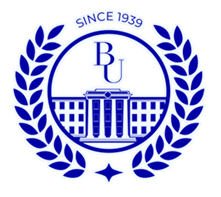 Қостанай өңірлік университеті»КеАҚНАО «Костанайский государственный университет имени А.Байтурсынова»АНЫҚТАМА СПРАВКАғылыми кеңес отырысына на заседание ученого совета23.04.2021 ж.23.04.2021 г.Қостанай қаласы город Костанай